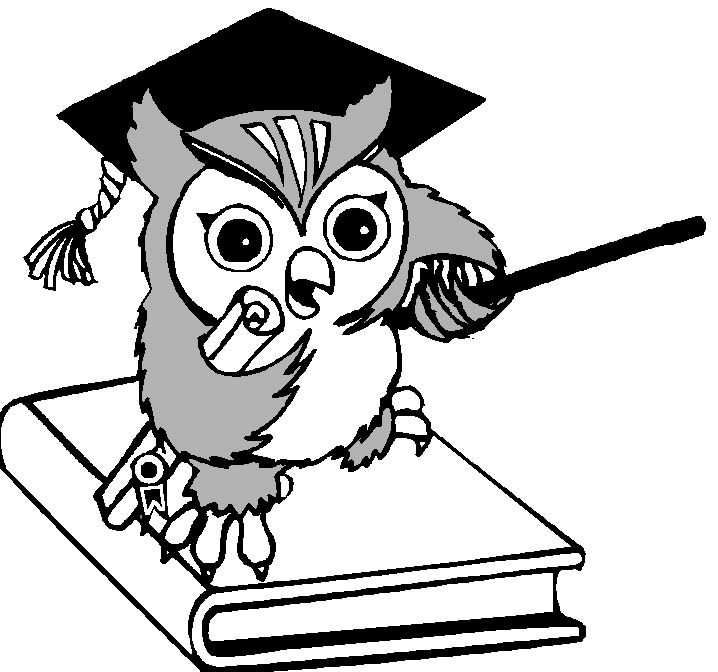  Авторы: Абдрашитов Никита, Безымянная Анна, Вислоусова Виктория, Голубев Михаил, Довгенко Анастасия, Жирова Алина, Качан Ефим, Крайсман Кристина, Липин Рустам, Миронова Лейла, Михеева София, Неверов Руслан, Павловский Андрей, Погонин Егор, Сальникова Анна, Тимофеева Кристина, Торубарова Мария, Филиппова Анастасия, Чекаева Александра, Шамов Кирилл, Чаусова Ирина, Горева Елизавета, Левчук Кондрат, Фурманов Илья, Величенко Н.Э.Редактор: Е.Б. Филиппова, Н.Э. Величенко.Тираж: 26 экземпляров.Задача №1Две школы должны отобрать для участия в зимней спартакиаде 79 человек. Из первой школы нужно отобрать на 11 человек больше, чем из второй. Сколько спортсменов должно быть отобрано в каждой школе?Автор: Абдрашитов НикитаЗадача №2Кондитеры испекли 150 кексов, несколько эклеров и 84 пончика. Эклеров в 2 раза больше, чем пончиков. Сколько всего испёк кондитер?Автор: Безымянная АннаЗадача №3отрезка составляет 18 дм. Чему равен весь отрезок.                                                                                                                                                                                  Автор: Вислоусова ВикторияЗадача №4Заяц за 2 часа пробегает 14 км, а сокол за 3 часа пролетает 210 км. Во сколько раз сокол движется быстрее зайца? На сколько километров в час скорость зайца меньше скорости сокола?Автор: Голубев МихаилЗадача №5   В классе 15 мальчиков, а девочек на 4 больше. Сколько всего учеников в классе?Автор: Довгенко АнастасияЗадача №6Моторная лодка от пункта А до пункта Б со скоростью 40 км/ч проходит за 3 часа. Сколько времени ей потребуется пройти со скоростью 60 км/ч и 20 км/ч?Автор: Жирова АлинаЗадача №7Производительность машины для изготовления бутылок- 16 бутылок за 2 минуты. Какая производительность машины будет в сутки?Автор: Качан ЕфимЗадача №8На ремонт школы нужно 120 банок белой и коричневой краски. По 2 банки белой и 4 коричневой для каждого класса. Сколько банок каждой краски было куплено?Автор: Качан ЕфимЗадача №9В магазин привезли 32 коробки конфет по 9 кг в каждой, и 36 коробок вафель по 8 кг в каждой. Каких сладостей привезли больше, и  на сколько килограммов больше?Автор: Крайсман КристинаЗадача №10У одного угря 116 позвонков. Сколько позвонков у акулы, если у 6 акул и 4 угрей 2840 позвонков?Автор: Липин РустамЗадача №11Сколько ткани понадобится для изготовления 9 курток, если на 19 курток нужно 38 м ткани?Автор: Миронова ЛейлаЗадача №12Для вечера, посвящённого народам разных стран, сделали флаги из синего, красного и белого шёлка. Красного шёлка понадобилось 360 дм, это в 20 раз больше, чем синего, а белого на 85 дм больше, чем синего. Сколько всего дециметров синего, красного и белого шёлка понадобилось для этого вечера?Автор: Михеева СофияЗадача №13Масса двух ящиков с консервами 190 кг, что на 50 кг меньше, чем масса бочки с капустой. Какова масса 4 бочек с капустой?Автор: Неверов РусланЗадача №14Из посёлка в город выехал мотоциклист со скоростью 60 км/ч. В то же время ему на встречу выехал велосипедист со скоростью 15 км/ч. Они встретились через 2 часа. Кто был ближе до города, когда они встретились, мотоциклист или велосипедист? Какое расстояние от города до посёлка?Автор: Павловский АндрейЗадача №15В первый санаторий приехало 900 человек, а во второй в 9 раз меньше, чем в первый. Всех отдыхающих поселили в комнаты, по 2 человека в каждой. Сколько комнат заняли все отдыхающие?Автор: Погонин ЕгорЗадача №16Баскетболом, футболом и танцами занимаются 149 человек. Танцами и баскетболом занимаются 89 человек. Баскетболистов на 1 человека больше, чем танцоров. Сколько человек занимаются баскетболом? Танцами? Футболом? Кого больше? На сколько футболистов больше, чем баскетболистов?Автор: Сальникова АннаЗадача №17Уроки в школе начинаются в 8 часов. Во сколько нужно вставать, если сборы занимают 30 мин, а надо ещё 20 мин погулять с собакой и прийти за 10 минут до уроков?Автор: Тимофеева КристинаЗадача №18У Васи было 1500 рублей, а у Пети на 1389 рублей больше. Игрушка стоит 5000 рублей. Сколько Васи и Пети не хватает на игрушку?Автор: Торубарова МарияЗадача №19Длина рулона ткани красного цвета 20м, а длина рулона белого цвета на 4м меньше. Ателье, для пошива костюмов, заказали 5 рулонов ткани красного цвета, и 6 рулонов ткани белого цвета. Сколько всего метров ткани заказали для пошива костюмов?Автор: Филиппова АнастасияЗадача №20Екатерина, Василиса и Александра живут в одном доме и идут в школу с разной скоростью. Екатерина идет в школу со скоростью 15 м/мин, Александра 25 метров в минуту, а Василиса столько, сколько Екатерина и Александра вместе. За сколько минут проходит каждая из девочек, если школа в 225 метрах от их дома.Автор: Чекаева АлександраЗадача №21Для того, чтобы проехать на мотоцикле по дороге 40 км/ч, нужно 80 литров бензина. Сколько литров бензина потребуется, чтобы проехать ещё 20 км/ч?Автор: Шамов КириллЗадача №22У Пети было 2 карандаша, а у Вовы в 2 раза больше. Сколько карандашей было у ребят вместе?Автор: Левчук КондратЗадача №23Для пирога нужен килограмм вишни. Для начинки нужно 7/8 всей вишни, а остальная часть – для украшения пирога. Сколько вишенок нужно отложить для украшения пирога, если в килограмме оказалось 240 ягод?Автор: Горева ЕлизаветаЗадача №24Для детского сада купили 120 кукол и машин. Каждая группа получила по 7 кукол и 5 машин. Сколько всего было кукол и сколько машин?Автор: Наталья ЭбертовнаЗадача №25Для того чтобы проехать на моторной лодке по реке 80 км нужно 160 литров бензина. Сколько потребуется литров бензина, чтобы пройти еще 40 км? Сколько километров можно еще пройти, если осталось 20 литров бензина?Автор: Фурманов ИльяЗадача №26Сколько фруктов было продано в фруктовом магазине 21 ноября, если утром там было выставлено для продажи 147 бананов, 400 мандаринок, 30 апельсинок, а к вечеру не осталось ни одного фрукта?Автор: Чаусова ИринаЗадача №27С участка получили 148 кг моркови и 175 кг брюквы, а свёклы — в 3 раза больше, чем брюквы и моркови вместе. Сколько килограммов свёклы получили с этого участка?Автор: Наталья ЭбертовнаЗадача №28На товарную станцию прибыло два больших вагона с зерном и 5 вагонов меньшего размера с овощами. Зерна было по 495 ц в каждом вагоне, а овощей — по 196 ц. Сколько всего центнеров зерна и овощей прибыло на станцию?Автор: Наталья ЭбертовнаЗадача №29В садовом питомнике было 600 горшков с цветами. Три магазина получили по 80 горшков, а два магазина — по 90 горшков. Сколько ещё горшков с цветами осталось в питомнике?Автор: Наталья ЭбертовнаЗадача №30С базы отправили в первый магазин 3 грузовика муки, а в другой — 5. Во второй магазин отправили на 40 ц больше. Сколько центнеров муки отправили в каждый магазин?Автор: Наталья ЭбертовнаПроверь себя!!!№ задачиОтвет№ задачиОтвет№ задачиОтвет134 и 45 человек1118 м2140 л2402 сладости12481 дм226 карандашей327 дм13760 кг23210 ягод4в 10 раз на 63 км/ч14150 км2470 кукол50 машин534 ученика15500 комнат25на 40 км надо 80 л бензина, 4 км62 и 6 ч1645 человек баскетболисты, 44 человека танцоры, 60 человек футболисты, больше всего футболистов, их больше на 15, чем баскетболистов.26577 фруктов711520 бутылок177 ч27969 кг880 и 40 банок182111 руб.281970 ц9288 кг (одинаковое количество)19196 м29180 горшков10396 позвонков20Екатерина – 15 минутАлександра – 9 минутВасилиса – 5 минут3060 ц в первый магазин, 100 ц во второй магазин